4 КЛАСС на 06.04.2020.и 09.04.2020Тема: Повторение тритонов.Трито́н (итал. tritono - состоящий из трёх тонов) -  интервал, состоящий из трех тонов. Может представлять собой:Увеличенную кварту( Ув. 4) - интервал шириной в четыре ступени, встречающийся в основном (диатоническом) звукоряде в виде исключения, так как все остальные шесть кварт этого звукоряда являются чистыми и имеют два с половиной тона. 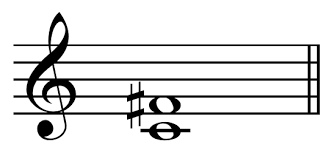 Уменьшённую квинту (Ум.5)- интервал шириной в пять ступеней, являющийся обращением увеличенной кварты, для которого также справедливо всё вышесказанное.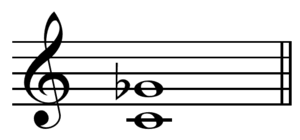 Тритон является сильным диссонансом.Тритоны строятся в натуральном мажоре и гармоническом миноре  на IV и VII ступенях.РАЗРЕШЕНИЕ:Ув.4 разрешается в м6 в мажоре, и в б.6 в миноре (малая секста)Ум.5 – в б3 в мажоре и в м.3 в минореДомашнее задание :1.Прочитать материал по теме урока и посмотреть видеоролик https://www.youtube.com/watch?v=NT1zxAdfACE в мажореhttps://www.youtube.com/watch?v=WujqZJGdoYQ в миноре2.Построить тритоны в тональностях Ре мажор и си минор (пример в печатной тетради на стр. 17)